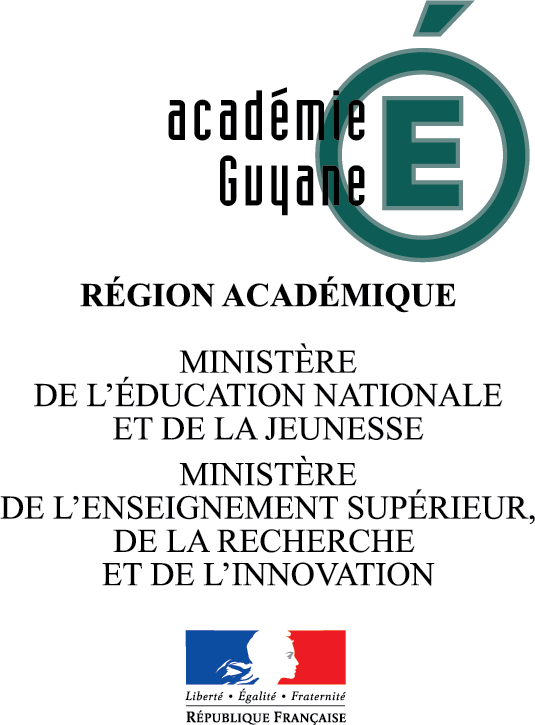 PROCEDURE D’AFFECTATION APRES LA 3èmeRentrée scolaire : septembre 2019Votre enfant est scolarisé(e) dans un collège public ou privé sous contrat de l’Académie       APRES LA TROISIEME       OU MAINTIEN EN SECONDEl’affectation est une procédure informatiséeLe chef d’établissement dans lequel est scolarisé votre enfant effectuera la saisiedes vœux et des notes.Les résultats et les notifications d’affectation  seront disponiblesdans l’établissement de votre enfant à partir du 28 juin 2019